به نام ایزد  دانا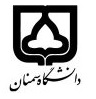 (کاربرگ طرح درس)                   تاریخ بهروز رسانی:               دانشکده     اقتصاد، مديريت و علوم اداري                                                                                                                                                                                                          نیمسال دوم سال تحصیلی97-98بودجهبندی درسمقطع: کارشناسی*  کارشناسی ارشد□  دکتری□مقطع: کارشناسی*  کارشناسی ارشد□  دکتری□مقطع: کارشناسی*  کارشناسی ارشد□  دکتری□تعداد واحد: نظری3 عملی...تعداد واحد: نظری3 عملی...فارسی: توسعه اقتصادي و برنامه ريزيفارسی: توسعه اقتصادي و برنامه ريزينام درسپیشنیازها و همنیازها:پیشنیازها و همنیازها:پیشنیازها و همنیازها:پیشنیازها و همنیازها:پیشنیازها و همنیازها:Economic development and planing	لاتین:Economic development and planing	لاتین:نام درسشماره تلفن اتاق: 31533585شماره تلفن اتاق: 31533585شماره تلفن اتاق: 31533585شماره تلفن اتاق: 31533585مدرس/مدرسین : سيد محمد مستولي زادهمدرس/مدرسین : سيد محمد مستولي زادهمدرس/مدرسین : سيد محمد مستولي زادهمدرس/مدرسین : سيد محمد مستولي زادهمنزلگاه اینترنتی:منزلگاه اینترنتی:منزلگاه اینترنتی:منزلگاه اینترنتی:	mostolizadeh@semnan.ac.ir	پست الکترونیکی: 	mostolizadeh@semnan.ac.ir	پست الکترونیکی: 	mostolizadeh@semnan.ac.ir	پست الکترونیکی: 	mostolizadeh@semnan.ac.ir	پست الکترونیکی: برنامه تدریس در هفته و شماره کلاس:يكشنبه(16-14) و دوشنبه(11-10)برنامه تدریس در هفته و شماره کلاس:يكشنبه(16-14) و دوشنبه(11-10)برنامه تدریس در هفته و شماره کلاس:يكشنبه(16-14) و دوشنبه(11-10)برنامه تدریس در هفته و شماره کلاس:يكشنبه(16-14) و دوشنبه(11-10)برنامه تدریس در هفته و شماره کلاس:يكشنبه(16-14) و دوشنبه(11-10)برنامه تدریس در هفته و شماره کلاس:يكشنبه(16-14) و دوشنبه(11-10)برنامه تدریس در هفته و شماره کلاس:يكشنبه(16-14) و دوشنبه(11-10)برنامه تدریس در هفته و شماره کلاس:يكشنبه(16-14) و دوشنبه(11-10)اهداف درس:اقتصاد توسعه يكي از دروس تخصصي رشته اقتصاد در حوزه شرايط توسعه و روند توسعه كشورها را مورد مطالعه قرار مي دهد..اهداف درس:اقتصاد توسعه يكي از دروس تخصصي رشته اقتصاد در حوزه شرايط توسعه و روند توسعه كشورها را مورد مطالعه قرار مي دهد..اهداف درس:اقتصاد توسعه يكي از دروس تخصصي رشته اقتصاد در حوزه شرايط توسعه و روند توسعه كشورها را مورد مطالعه قرار مي دهد..اهداف درس:اقتصاد توسعه يكي از دروس تخصصي رشته اقتصاد در حوزه شرايط توسعه و روند توسعه كشورها را مورد مطالعه قرار مي دهد..اهداف درس:اقتصاد توسعه يكي از دروس تخصصي رشته اقتصاد در حوزه شرايط توسعه و روند توسعه كشورها را مورد مطالعه قرار مي دهد..اهداف درس:اقتصاد توسعه يكي از دروس تخصصي رشته اقتصاد در حوزه شرايط توسعه و روند توسعه كشورها را مورد مطالعه قرار مي دهد..اهداف درس:اقتصاد توسعه يكي از دروس تخصصي رشته اقتصاد در حوزه شرايط توسعه و روند توسعه كشورها را مورد مطالعه قرار مي دهد..اهداف درس:اقتصاد توسعه يكي از دروس تخصصي رشته اقتصاد در حوزه شرايط توسعه و روند توسعه كشورها را مورد مطالعه قرار مي دهد..امکانات آموزشی مورد نیاز:امکانات آموزشی مورد نیاز:امکانات آموزشی مورد نیاز:امکانات آموزشی مورد نیاز:امکانات آموزشی مورد نیاز:امکانات آموزشی مورد نیاز:امکانات آموزشی مورد نیاز:امکانات آموزشی مورد نیاز:امتحان پایانترمامتحان میانترمارزشیابی مستمر(کوئیز)ارزشیابی مستمر(کوئیز)فعالیتهای کلاسی و آموزشیفعالیتهای کلاسی و آموزشینحوه ارزشیابینحوه ارزشیابی***درصد نمرهدرصد نمرهتوسعه اقتصادي و برنامه ريزي دكتر علي محمد احمدي و دكتر وحيد شقاقي شهريتوسعه اقتصادي و برنامه ريزي دكتر علي محمد احمدي و دكتر وحيد شقاقي شهريتوسعه اقتصادي و برنامه ريزي دكتر علي محمد احمدي و دكتر وحيد شقاقي شهريتوسعه اقتصادي و برنامه ريزي دكتر علي محمد احمدي و دكتر وحيد شقاقي شهريتوسعه اقتصادي و برنامه ريزي دكتر علي محمد احمدي و دكتر وحيد شقاقي شهريتوسعه اقتصادي و برنامه ريزي دكتر علي محمد احمدي و دكتر وحيد شقاقي شهريمنابع و مآخذ درسمنابع و مآخذ درستوضیحاتمبحثشماره هفته آموزشیمفهوم رشد و توسعه1مروري بر شاخص هاي توسعه 2مروري بر شاخص هاي توسعه 3چشم انداز توسعه در هزاره سوم توسعه4چشم انداز توسعه در هزاره سوم توسعه5مفهوم توسعه نيافتگي و ويژگي هاي آن6مفهوم توسعه نيافتگي و ويژگي هاي آن7نظريه هاي رشد و توسعه اقتصادي8نظريه هاي رشد و توسعه اقتصادي9نظريه هاي رشد و توسعه اقتصادي10نظريه هاي اجتماعي توسعه11نظريه هاي اجتماعي توسعه12نظريه هاي اجتماعي توسعه13رشد اقتصادي، فقر و نابرابري14رشد اقتصادي، فقر و نابرابري15رشد اقتصادي، فقر و نابرابري16